Geschiedenis les 12: de televisieDe zender: station dat televisieprogramma’s naar de televisie stuurtDe afstandsbediening: apparaat met knopjes waarmee je de televisie kunt regelenDe tv-gids: boekje waarin staat wat er op de televisie komt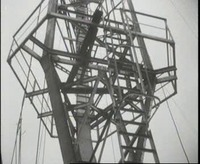 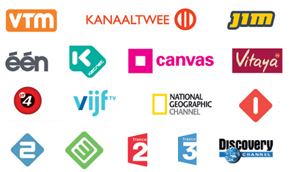 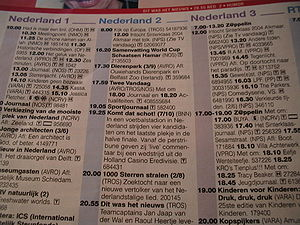 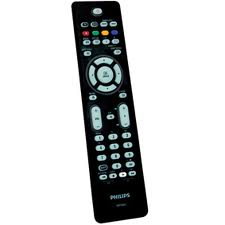 